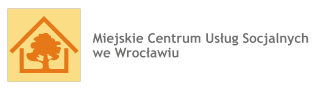 Oznaczenie sprawy: MCUS.DZP.373-56/2018Specyfikacja Istotnych Warunków Zamówieniapostępowania o udzielenie zamówienia publicznegow trybie:przetargu nieograniczonego o wartości szacunkowej zamówienia mniejszej niż kwoty określone w przepisach wydanych na podstawie art. 11 ust. 8 ustawy z dnia 29 stycznia 2004 r. Prawo zamówień publicznych (tekst jednolity: Dz. U. z 2018 r., poz. 1986                       ze zm.), tj. 221 000 euro, dostawa środków dezynfekcyjnych, antyseptycznych i odkażających na potrzeby Miejskiego Centrum Usług Socjalnych we WrocławiuKlasyfikacja dostaw według Wspólnego Słownika Zamówień: CPV: 24457000-2 Środki grzybobójcze,                                            CPV: 24455000-8 Środki odkażające,  CPV: 33631600-8 Środki antyseptyczne 
i dezynfekcyjne.Integralną część niniejszej SIWZ stanowią:Wzór Formularza oferty – Załącznik nr 1.Wzór Kalkulacji cenowej – Załącznik nr 2.Wzór Oświadczenia z art. 25a ust. 1 ustawy Pzp – dotyczącego przesłanek wykluczenia z postępowania - Załącznik nr 3.Wzór Oświadczenia o nieprzynależności do grupy kapitałowej – Załącznik nr 4. Wzór umowy – Załącznik nr 5.			Zatwierdzam:Wrocław, dnia 7 grudnia 2018 r.Zmiana z dnia 13 grudnia 2018 r. Spis treści Specyfikacji Istotnych Warunków Zamówienia (SIWZ): Wszelkie informacje dotyczące niniejszego postępowania (np. zmiany w SIWZ, zapytania 
i wyjaśnienia treści SIWZ, modyfikacje, kopie wniesionych odwołań, wyniki postępowań itp.) będą zamieszczane na stronie internetowej Zamawiającego: www.mcus.pl w zakładce: zamówienia publiczne „Powyżej 30 000 euro”. Zamawiający oczekuje, że Wykonawcy zapoznają się dokładnie z treścią niniejszej SIWZ. Wykonawca ponosi ryzyko niedostarczenia wszystkich wymaganych informacji i dokumentów, oraz przedłożenia oferty nieodpowiadającej wymaganiom określonym przez Zamawiającego.Nazwa i adres Zamawiającego, data publikacji ogłoszenia 1.	Zamawiający:Gmina Wrocław - Miejskie Centrum Usług Socjalnych we Wrocławiu,adres: ul. Mączna 3, 54-131 Wrocław, woj. dolnośląskie,REGON: 932684540,strona internetowa: www.mcus.pl e-mail: mcus@mcus.pl; ewa.manowita@mcus.pl.2.	Godziny urzędowania Zamawiającego: od poniedziałku do piątku od godz. 7:30 do 15:30.3.	Ogłoszenie o zamówieniu zostało zamieszczone w: 1)	Biuletynie Zamówień Publicznych udostępnianym na stronach portalu internetowego Urzędu Zamówień Publicznych w dniu 07.12.2018 r. pod nr 659037-N-2018;2)	siedzibie Miejskiego Centrum Usług Socjalnych we Wrocławiu, przy ul. Mącznej 3 na tablicy ogłoszeń i na stronie internetowej www.mcus.pl, w dniu 07.12.2018 r.Tryb udzielenia zamówienia1.	Postępowanie o udzielenie zamówienia prowadzone jest w trybie przetargu nieograniczonego o wartości szacunkowej zamówienia mniejszej niż kwoty określone w przepisach wydanych na podstawie art. 11 ust. 8 ustawy z dnia 29 stycznia 2004 r. Prawo zamówień publicznych (tekst jednolity: Dz. U. z 2018 r. poz. 1986 ze zm.), to jest                      221 000 euro.2.	W zakresie nieuregulowanym niniejszą Specyfikacją Istotnych Warunków Zamówienia, zwaną dalej „SIWZ”, zastosowanie mają przepisy ustawy Prawo zamówień publicznych. 3.	Podstawa prawna opracowania Specyfikacji Istotnych Warunków Zamówienia:1)	ustawa z dnia 29 stycznia 2004 r. Prawo zamówień publicznych (tekst jednolity: Dz. U. z 2018 r. poz. 1986), zwana dalej „ustawą Pzp”;2)	rozporządzenie Prezesa Rady Ministrów z dnia 28 grudnia 2017 r. w sprawie średniego kursu złotego w stosunku do euro stanowiącego podstawę przeliczania wartości zamówień publicznych (Dz. U. z 2017 r., poz. 2477);3)	rozporządzenie Ministra Rozwoju z dnia 26 lipca 2016 r. w sprawie rodzajów dokumentów, jakich może żądać zamawiający od wykonawcy w postępowaniu 
o udzielenie zamówienia (Dz. U. poz.1126 z późn.zm.);4)	ustawa z dnia 23 kwietnia 1964 r. Kodeks cywilny (tekst jednolity: Dz.U. z 2018 r. poz. 1025 z późn. zm.);5)	ustawa z dnia 9 maja 2014 r. o informowaniu o cenach towarów i usług (tekst jednolity: Dz. U. z 2017 r. poz. 1830).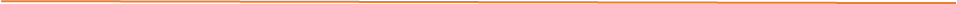 Opis przedmiotu zamówieniaPrzedmiotem zamówienia jest dostawa środków dezynfekcyjnych, antyseptycznych i odkażających na potrzeby Miejskiego Centrum Usług Socjalnych we Wrocławiu.Przedmiot zamówienia oznaczony jest następującymi kodami CPV: 24457000-2 Środki grzybobójcze, 24455000-8 Środki odkażające, 33631600-8 Środki antyseptyczne 
i dezynfekcyjne.Przedmiot zamówienia będzie dostarczany przez Wykonawcę do centralnego magazynu gospodarczego mieszczącego się w Domu Pomocy Społecznej przy ul. Mącznej 3                          we Wrocławiu, wchodzącego w skład Miejskiego Centrum Usług Socjalnych we Wrocławiu.Podana ilość towarów, określona w Załączniku nr 2 do SIWZ, jest ilością szacunkową. Zamawiający zastrzega sobie możliwość zamówienia mniejszej ilości towarów lub rezygnacji z niektórych pozycji.Termin ważności przedmiotu zamówienia określony na etykietach nie może być krótszy, niż 6 m-cy od dnia jego dostawy do Zamawiającego.Szczegółowy opis przedmiotu zamówienia, określający rodzaj oraz ilość zamawianego towaru znajduje się w Kalkulacji cenowej, która jako Załącznik nr 2 do SIWZ stanowi jej integralną część.Wykonawca zobowiązany jest zrealizować zamówienie na zasadach i warunkach opisanych we Wzorze umowy stanowiącym Załącznik nr 5 do SIWZ.Zamawiający nie przewiduje zamówień, o których mowa w art. 67 ust. 1 pkt 7 ustawy Pzp. Termin wykonania zamówieniaZamawiający wymaga realizacji zamówienia w terminie od dnia 02.01.2019 r. do dnia                             31.12.2019 r. W przypadku wydłużenia procedury przetargowej termin rozpoczęcia realizacji umowy ulegnie zmianie. Warunki udziału w postępowaniuO udzielenie zamówienia mogą ubiegać się Wykonawcy, którzy nie podlegają wykluczeniu 
z postępowania o udzielenie zamówienia publicznego.      Podstawy wykluczenia, o których mowa w art. 24 ust. 1 i ust. 5 ustawy Pzp1.	Z postępowania o udzielenie zamówienia wyklucza się:1)	Wykonawcę, który nie wykazał spełniania warunków udziału w postępowaniu lub nie został zaproszony do negocjacji lub złożenia ofert wstępnych albo ofert lub nie wykazał braku podstaw wykluczenia;2)	Wykonawcę będącego osobą fizyczną, którego prawomocnie skazano za przestępstwo:a)	o którym mowa w art. 165a, art. 181–188, art. 189a, art. 218–221, art. 228–230a, art. 250a, art. 258 lub art. 270–309 ustawy z dnia 6 czerwca 1997 r. –Kodeks karny (Dz. U. z 2018 poz. 1600) lub art. 46 lub art. 48 ustawy z dnia 25 czerwca 2010 r. o sporcie (Dz. U. z 2018 r. poz. 1263 z późn. zm.),b)	o charakterze terrorystycznym, o którym mowa w art. 115 § 20 ustawy z dnia                      6 czerwca 1997 r. – Kodeks karny,c)	skarbowe,d)	o którym mowa w art. 9 lub art. 10 ustawy z dnia 15 czerwca 2012 r. o skutkach powierzania wykonywania pracy cudzoziemcom przebywającym wbrew przepisom na terytorium Rzeczypospolitej Polskiej (Dz. U. poz. 769);3)	Wykonawcę, jeżeli urzędującego członka jego organu zarządzającego lub nadzorczego, wspólnika spółki w spółce jawnej lub partnerskiej albo komplementariusza w spółce komandytowej lub komandytowo - akcyjnej lub prokurenta prawomocnie skazano za przestępstwo, o którym mowa w pkt 2 powyżej;4)	Wykonawcę, wobec którego wydano prawomocny wyrok sądu lub ostateczną decyzję administracyjną o zaleganiu z uiszczeniem podatków, opłat lub składek na ubezpieczenia społeczne lub zdrowotne, chyba że wykonawca dokonał płatności należnych podatków, opłat lub składek na ubezpieczenia społeczne lub zdrowotne wraz z odsetkami lub grzywnami lub zawarł wiążące porozumienie w sprawie spłaty tych należności;5)	Wykonawcę, który w wyniku zamierzonego działania lub rażącego niedbalstwa wprowadził Zamawiającego w błąd przy przedstawieniu informacji, że nie podlega wykluczeniu, spełnia warunki udziału w postępowaniu lub obiektywne 
i niedyskryminacyjne kryteria, zwane dalej „kryteriami selekcji”, lub który zataił te informacje lub nie jest w stanie przedstawić wymaganych dokumentów;6)	Wykonawcę, który w wyniku lekkomyślności lub niedbalstwa przedstawił informacje wprowadzające w błąd Zamawiającego, mogące mieć istotny wpływ na decyzje podejmowane przez Zamawiającego w postępowaniu o udzielenie zamówienia;7)	Wykonawcę, który bezprawnie wpływał lub próbował wpłynąć na czynności Zamawiającego lub pozyskać informacje poufne, mogące dać mu przewagę 
w postępowaniu o udzielenie zamówienia;8)	Wykonawcę, który brał udział w przygotowaniu postępowania o udzielenie zamówienia lub którego pracownik, a także osoba wykonująca pracę na podstawie umowy zlecenia, o dzieło, agencyjnej lub innej umowy o świadczenie usług, brał udział w przygotowaniu takiego postępowania, chyba że spowodowane tym zakłócenie konkurencji może być wyeliminowane w inny sposób niż przez wykluczenie Wykonawcy z udziału 
w postępowaniu;9)	Wykonawcę, który z innymi Wykonawcami zawarł porozumienie mające na celu zakłócenie konkurencji między wykonawcami w postępowaniu o udzielenie zamówienia, co Zamawiający jest w stanie wykazać za pomocą stosownych środków dowodowych;10)	Wykonawcę będącego podmiotem zbiorowym, wobec którego sąd orzekł zakaz ubiegania się o zamówienia publiczne na podstawie ustawy z dnia 28 października 2002r. o odpowiedzialności podmiotów zbiorowych za czyny zabronione pod groźbą kary (Dz. U. z 2016 r. poz. 1541 oraz z 2017 r. poz. 724 i 933);11)	Wykonawcę, wobec którego orzeczono tytułem środka zapobiegawczego zakaz ubiegania się o zamówienia publiczne;12)	Wykonawców, którzy należąc do tej samej grupy kapitałowej, w rozumieniu ustawy 
z dnia 16 lutego 2007 r. o ochronie konkurencji i konsumentów (Dz. U. z 2018 r.                  poz. 798, ze zm.), złożyli odrębne oferty, oferty częściowe lub wnioski o dopuszczenie do udziału w postępowaniu, chyba że wykażą, że istniejące między nimi powiązania nie prowadzą do zakłócenia konkurencji w postępowaniu o udzielenie zamówienia.2.	Ponadto na podstawie art. 24 ust. 5 ustawy Pzp z postępowania o udzielenie zamówienia Zamawiający wyklucza Wykonawcę:1)	w stosunku do którego otwarto likwidację, w zatwierdzonym przez sąd układzie 
w postępowaniu restrukturyzacyjnym jest przewidziane zaspokojenie wierzycieli przez likwidację jego majątku lub sąd zarządził likwidację jego majątku w trybie art. 332 ust. 1 ustawy z dnia 15 maja 2015 r. – Prawo restrukturyzacyjne (Dz. U. z 2017 r.                     poz. 1508z późn. zm.) lub którego upadłość ogłoszono, z wyjątkiem Wykonawcy, który po ogłoszeniu upadłości zawarł układ zatwierdzony prawomocnym postanowieniem sądu, jeżeli układ nie przewiduje zaspokojenia wierzycieli przez likwidację majątku upadłego, chyba że sąd zarządził likwidację jego majątku w trybie art. 366                          ust. 1 ustawy z dnia 28 lutego 2003 r. – Prawo upadłościowe (Dz. U. z 2017 r.                          poz. 2344 z późn. zm.);2)	który w sposób zawiniony poważnie naruszył obowiązki zawodowe, co podważa jego uczciwość, w szczególności gdy Wykonawca w wyniku zamierzonego działania lub rażącego niedbalstwa nie wykonał lub nienależycie wykonał zamówienie,                               co Zamawiający jest w stanie wykazać za pomocą stosownych środków dowodowych; 3)	jeżeli Wykonawca lub osoby, o których mowa w art. 24 ust. 1 pkt 14 ustawy Pzp, uprawnione do reprezentowania Wykonawcy pozostają w relacjach określonych                      w art. 17 ust. 1 pkt 2–4 z:a)	Zamawiającym,b)	osobami uprawnionymi do reprezentowania Zamawiającego,c)	członkami komisji przetargowej,d)	osobami, które złożyły oświadczenie, o którym mowa w art. 17 ust. 2a ustawy Pzp – chyba że jest możliwe zapewnienie bezstronności po stronie Zamawiającego 
w inny sposób niż przez wykluczenie Wykonawcy z udziału w postępowaniu;4)	który, z przyczyn leżących po jego stronie, nie wykonał albo nienależycie wykonał 
w istotnym stopniu wcześniejszą umowę w sprawie zamówienia publicznego lub umowę koncesji, zawartą z Zamawiającym, o którym mowa w art. 3 ust. 1 pkt 1-4 ustawy Pzp - co doprowadziło do rozwiązania umowy lub zasądzenia odszkodowania;5)	będącego osobą fizyczną, którego prawomocnie skazano za wykroczenie przeciwko prawom pracownika lub wykroczenie przeciwko środowisku, jeżeli za jego popełnienie wymierzono karę aresztu, ograniczenia wolności lub karę grzywny nie niższą niż 3000 złotych;6)	jeżeli urzędującego członka jego organu zarządzającego lub nadzorczego, wspólnika spółki w spółce jawnej lub partnerskiej albo komplementariusza w spółce komandytowej lub komandytowo-akcyjnej lub prokurenta prawomocnie skazano za wykroczenie, o którym mowa w pkt 5 powyżej;7)	wobec którego wydano ostateczną decyzję administracyjną o naruszeniu obowiązków wynikających z przepisów prawa pracy, prawa ochrony środowiska lub przepisów 
o zabezpieczeniu społecznym, jeżeli wymierzono tą decyzją karę pieniężną nie niższą niż 3000 złotych;8)	który naruszył obowiązki dotyczące płatności podatków, opłat lub składek na ubezpieczenia społeczne lub zdrowotne, co Zamawiający jest w stanie wykazać za pomocą stosownych środków dowodowych, z wyjątkiem przypadku, o którym mowa 
w art. 24 ust. 1 pkt 15 ustawy Pzp, chyba że Wykonawca dokonał płatności należnych podatków, opłat lub składek na ubezpieczenia społeczne lub zdrowotne wraz z odsetkami lub grzywnami lub zawarł wiążące porozumienie w sprawie spłaty tych należności.3.	Wykluczenie Wykonawcy następuje zgodnie z zapisami art. 24 ust. 7 ustawy Pzp.4.	Wykonawca, który podlega wykluczeniu na podstawie art. 24 ust. 1 pkt 13 i 14 oraz 16–20 lub art. 24 ust. 5 ustawy Pzp, może przedstawić dowody na to, że podjęte przez niego środki są wystarczające do wykazania jego rzetelności, w szczególności udowodnić naprawienie szkody wyrządzonej przestępstwem lub przestępstwem skarbowym, zadośćuczynienie pieniężne za doznaną krzywdę lub naprawienie szkody, wyczerpujące wyjaśnienie stanu faktycznego oraz współpracę z organami ścigania oraz podjęcie konkretnych środków technicznych, organizacyjnych i kadrowych, które są odpowiednie dla zapobiegania dalszym przestępstwom lub przestępstwom skarbowym lub nieprawidłowemu postępowaniu wykonawcy. Przepisu zdania pierwszego nie stosuje się, jeżeli wobec Wykonawcy, będącego podmiotem zbiorowym, orzeczono prawomocnym wyrokiem sądu zakaz ubiegania się o udzielenie zamówienia oraz nie upłynął określony w tym wyroku okres obowiązywania tego zakazu.5.	Wykonawca nie podlega wykluczeniu, jeżeli Zamawiający, uwzględniając wagę i szczególne okoliczności czynu Wykonawcy, uzna za wystarczające dowody przedstawione na podstawie ust. 4 powyżej.6.	W przypadkach, o których mowa w art. 24 ust. 1 pkt 19, przed wykluczeniem Wykonawcy, Zamawiający zapewnia temu Wykonawcy możliwość udowodnienia, że jego udział 
w przygotowaniu postępowania o udzielenie zamówienia nie zakłóci konkurencji. Zamawiający wskazuje w protokole sposób zapewnienia konkurencji.7.	Zamawiający może wykluczyć Wykonawcę na każdym etapie postępowania o udzielenie zamówienia.8.	Na podstawie art. 24 ust. 4 ustawy Pzp ofertę Wykonawcy wykluczonego uznaje się za odrzuconą.Wykaz oświadczeń lub dokumentów, potwierdzających spełnianie warunków udziału w postępowaniu, brak podstaw wykluczenia oraz dokumentów potwierdzających, że oferowane dostawy odpowiadają wymaganiom określonym przez ZamawiającegoDo oferty każdy Wykonawca musi dołączyć aktualne na dzień składania ofert oświadczenia 
w zakresie wskazanym w Załączniku nr 3 do SIWZ. Informacje zawarte 
w oświadczeniach będą stanowić wstępne potwierdzenie, że Wykonawca nie podlega wykluczeniu z postępowania o udzielenie zamówienia.W przypadku wspólnego ubiegania się o zamówienie przez Wykonawców - oświadczenia 
o których mowa w ust. 1 powyżej składa każdy z Wykonawców wspólnie ubiegających się                    o zamówienie. Oświadczenia te mają potwierdzać brak podstaw wykluczenia w zakresie,                    w którym każdy z Wykonawców wykazuje brak podstaw wykluczenia z postępowania. Zamawiający żąda, aby Wykonawca, który zamierza powierzyć wykonanie części zamówienia podwykonawcom, w celu wykazania braku istnienia wobec nich podstaw wykluczenia z udziału w postępowaniu, zamieścił informacje o tych podwykonawcach w oświadczeniu, o którym mowa w ust. 1 powyżej.Wykonawca, który powołuje się na zasoby innych podmiotów, w celu wykazania braku istnienia wobec nich podstaw wykluczenia zamieszcza informacje o tych podmiotach w oświadczeniach, o których mowa w ust. 1 powyżej.Zamawiający przed udzieleniem zamówienia, wezwie Wykonawcę, którego oferta została najwyżej oceniona, do złożenia w wyznaczonym, nie krótszym niż 5 dni, terminie:  aktualnego na dzień złożenia odpisu z właściwego rejestru lub z centralnej ewidencji i informacji o działalności gospodarczej, jeżeli odrębne przepisy wymagają wpisu do rejestru lub ewidencji, w celu potwierdzenia braku podstaw do wykluczenia na podstawie art. 24 ust. 5 pkt. 1 ustawy Pzp (odpis aktualny na dzień złożenia);w celu potwierdzenia, że oferowana dostawa odpowiada wymaganiom określonym przez Zamawiającego, Wykonawca składa opisy i fotografie (katalog) dostawy określonej szczegółowo w Załączniku nr 2, których autentyczność musi zostać poświadczona przez Wykonawcę na żądanie Zamawiającego. Opis musi zawierać                     w szczególności informacje odpowiadające swym zakresem wymaganiom zawartym                          w opisie przedmiotu zamówienia zamieszczonym w Załączniku nr 2, który pozwolą Zamawiającemu potwierdzić lub zaprzeczyć, że oferowana dostawa spełnia wymagania Zamawiającego, określone szczegółowo w Załączniku nr 2 do SIWZ.dokumentu lub dokumentów wystawionych w kraju, w którym Wykonawca ma siedzibę lub miejsce zamieszkania, potwierdzające odpowiednio, że nie otwarto jego likwidacji ani nie ogłoszono upadłości (dokument ten powinien być wystawiony nie wcześniej niż 6 miesięcy przed upływem terminu składania ofert), zamiast dokumentów, o których mowa w pkt 1 powyżej, jeżeli Wykonawca ma siedzibę lub miejsce zamieszkania poza terytorium Rzeczypospolitej Polskiej;Jeżeli w kraju, w którym Wykonawca ma siedzibę lub miejsce zamieszkania lub miejsce zamieszkania ma osoba, której dokument dotyczy, nie wydaje się dokumentów, o których mowa w pkt 2, zastępuje się je dokumentem zawierającym odpowiednio oświadczenie Wykonawcy, ze wskazaniem osoby albo osób uprawnionych do jego reprezentacji, lub oświadczenie osoby, której dokument miał dotyczyć, złożone przed notariuszem lub przed organem sądowym, administracyjnym albo organem samorządu zawodowego lub gospodarczego właściwym ze względu na siedzibę lub miejsce zamieszkania Wykonawcy lub miejsce zamieszkania tej osoby (dokument ten powinien być wystawiony nie wcześniej niż 6 miesięcy przed upływem terminu składania ofert). W przypadku wskazania przez Wykonawcę w odpowiedzi na wezwanie Zamawiającego, dostępności dokumentu, o którym mowa w punkcie 1 i 2 powyżej, w formie elektronicznej pod określonymi adresami internetowymi ogólnodostępnych i bezpłatnych baz danych, Zamawiający pobierze samodzielnie z tych baz danych wskazane przez Wykonawcę dokumenty.W przypadku wskazania przez Wykonawcę w odpowiedzi na wezwanie Zamawiającego, że dokument, o którym mowa w punkcie 1 i 2 powyżej, znajduje się w posiadaniu Zamawiającego (dokumenty przechowywane przez Zamawiającego zgodnie z art. 97 ust. 1 ustawy Pzp), Zamawiający w celu potwierdzenia okoliczności, o których mowa w art. 25 ust. 1 pkt. 1 i 3 ustawy Pzp skorzysta z posiadanych oświadczeń lub dokumentów, o ile są one aktualne.Zamawiający może żądać od Wykonawcy przedstawienia dokumentów wymienionych w ust. 4 pkt 1 niniejszego rozdziału, dotyczących podwykonawcy, któremu zamierza powierzyć wykonanie części zamówienia, a który nie jest podmiotem, na którego zdolnościach lub sytuacji wykonawca polega na zasadach określonych w art. 22a ustawy Pzp.  Zamawiający zastrzega sobie prawo do zastosowania zapisu rozdziału VII ust. 4 niniejszej SIWZ wobec Wykonawcy, którego oferta została najwyżej oceniona spośród pozostałych ofert w przypadku np.:wykluczenia Wykonawcy, którego oferta została najwyżej oceniona;odrzucenia oferty najwyżej ocenionej;uchylania się od zawarcia umowy przez Wykonawcę, którego oferta została najwyżej oceniona.Jeżeli jest to niezbędne do zapewnienia odpowiedniego przebiegu postępowania o udzielenie zamówienia, Zamawiający może na każdym etapie postępowania wezwać Wykonawców do złożenia wszystkich lub niektórych oświadczeń lub dokumentów potwierdzających, że nie podlegają wykluczeniu, spełniają warunki udziału w postępowaniu lub kryteria selekcji, a jeżeli zachodzą uzasadnione podstawy do uznania, że złożone uprzednio oświadczenia lub dokumenty nie są już aktualne, do złożenia aktualnych oświadczeń lub dokumentów.Wykonawca, w terminie 3 dni od dnia zamieszczenia na stronie internetowej informacji, o której mowa w art. 86 ust. 5 ustawy Pzp, przekazuje Zamawiającemu oświadczenie o przynależności lub braku przynależności do tej samej grupy kapitałowej, o której mowa w art. 24 ust. 1 pkt 23 ustawy Pzp (według wzoru stanowiącego Załącznik nr 4 do SIWZ). Wraz ze złożeniem oświadczenia, Wykonawca może przedstawić dowody, że powiązania z innym Wykonawcą nie prowadzą do zakłócenia konkurencji w postępowaniu o udzielenie zamówienia. Zapis ten nie ma zastosowania w przypadku, gdy zostanie złożona tylko jedna oferta.W zakresie nie uregulowanym SIWZ, zastosowanie mają przepisy rozporządzenia Ministra Rozwoju z dnia 26 lipca 2016 r. w sprawie rodzajów dokumentów, jakich może żądać zamawiający od Wykonawcy w postępowaniu o udzielenie zamówienia (Dz. U. z 2016 r., poz. 1126 z późn. zm.).Jeżeli Wykonawca nie złoży oświadczeń, o których mowa w rozdz. VII ust. 1. niniejszej SIWZ, oświadczeń lub dokumentów potwierdzających okoliczności, o których mowa w art. 25 ust. 1 ustawy Pzp, lub innych dokumentów niezbędnych do przeprowadzenia postępowania, oświadczenia lub dokumenty są niekompletne, zawierają błędy lub budzą wskazane przez Zamawiającego wątpliwości, Zamawiający wezwie do ich złożenia, uzupełnienia, poprawienia lub udzielenia wyjaśnień w terminie przez siebie wskazanym, chyba że mimo ich złożenia, uzupełnienia lub poprawienia lub udzielenia wyjaśnień oferta Wykonawcy podlegałaby odrzuceniu albo konieczne byłoby unieważnienie postępowania.Zamawiający odrzuca ofertę, jeżeli:1)	jest niezgodna z ustawą;2)	jej treść nie odpowiada treści specyfikacji istotnych warunków zamówienia, z zastrzeżeniem art. 87 ust. 2 pkt 3;3)	jej złożenie stanowi czyn nieuczciwej konkurencji w rozumieniu przepisów o zwalczaniu nieuczciwej konkurencji;4)	zawiera rażąco niską cenę lub koszt w stosunku do przedmiotu zamówienia;5)	została złożona przez wykonawcę wykluczonego z udziału w postępowaniu o udzielenie zamówienia lub niezaproszonego do składania ofert;6)	zawiera błędy w obliczeniu ceny lub kosztu;7)	Wykonawca w terminie 3 dni od dnia doręczenia zawiadomienia nie zgodził się na poprawienie omyłki, o której mowa w art. 87 ust. 2 pkt 3;7a) Wykonawca nie wyraził zgody, o której mowa w art. 85 ust. 2, na przedłużenie terminu związania ofertą;7b) wadium nie zostało wniesione lub zostało wniesione w sposób nieprawidłowy, jeżeli Zamawiający żądał wniesienia wadium;7c)	oferta wariantowa nie spełnia minimalnych wymagań określonych przez Zamawiającego;7d) jej przyjęcie naruszałoby bezpieczeństwo publiczne lub istotny interes bezpieczeństwa państwa, w tym bezpieczeństwo podmiotów objętych jednolitym wykazem obiektów, instalacji, urządzeń i usług wchodzących w skład infrastruktury krytycznej, o której mowa w art. 5b ust. 7 pkt 1 ustawy z dnia 26 kwietnia 2007 r. o zarządzaniu kryzysowym (Dz. U. z 2018 r. poz. 1401 i 1560), a tego bezpieczeństwa lub interesu nie można zagwarantować w inny sposób;8)	jest nieważna na podstawie odrębnych przepisów.Informacje o sposobie porozumiewania się Zamawiającego z Wykonawcami oraz przekazywania oświadczeń lub dokumentów, a także wskazanie osób uprawnionych do porozumiewania się z WykonawcamiPostępowanie o udzielenie zamówienia publicznego prowadzi się w formie pisemnej, w języku polskim.Dokumenty i oświadczenia, które są składane przez Wykonawcę z art. 26 ust. 2 ustawy Pzp, Wykonawca składa w wersji papierowej.W postępowaniu o udzielenie zamówienia komunikacja między Zamawiającym a Wykonawcami odbywa się za pośrednictwem operatora pocztowego w rozumieniu ustawy z dnia 23 listopada 2012 r. Prawo pocztowe, osobiście, za pośrednictwem posłańca lub przy użyciu środków komunikacji elektronicznej w rozumieniu ustawy z dnia 18 lipca 2002 r. o świadczeniu usług drogą elektroniczną z uwzględnieniem wymogów dotyczących form ustanowionych poniżej.Osobą uprawnioną do bezpośredniego kontaktowania się z Wykonawcami w zakresie procedury i dokumentacji jest Ewa Manowita – Administrator ds. Zamówień Publicznych; adres e-mail: ewa.manowita@mcus.pl w godzinach od 8:00 do 15:00. Zawiadomienia, oświadczenia, wnioski oraz informacje przekazywane przez Wykonawcę pisemnie winny być składane na adres: Miejskie Centrum Usług Socjalnych we Wrocławiu, ul. Mączna 3, 54-131 Wrocław, Dział Zamówień Publicznych.Jeżeli Zamawiający lub Wykonawca przekazują oświadczenia, wnioski, zawiadomienia oaz informacje przy użyciu środków komunikacji elektronicznej w rozumieniu ustawy z dnia 18 lipca 2002 r. o świadczeni usług drogą elektroniczną, każda ze Stron na żądanie drugiej Strony potwierdza fakt ich otrzymania.Zawiadomienia, oświadczenia, wnioski oraz informacje przekazywane przez Wykonawcę drogą elektroniczną winny być kierowane na adres: ewa.manowita@mcus.pl.Dokumenty lub oświadczenia, o których mowa w rozporządzeniu w sprawie rodzajów dokumentów, jakich może żądać Zamawiający od Wykonawcy w postępowaniu o udzielenie zamówienia publicznego, składane są w oryginale lub kopii poświadczonej za zgodność z oryginałem.Poświadczenie za zgodność z oryginałem następuje przez opatrzenie kopii dokumentu lub kopii oświadczenia, sporządzonych w postaci papierowej, własnoręcznym podpisem.W korespondencji kierowanej do Zamawiającego Wykonawca powinien posługiwać się numerem sprawy określonym w SIWZ.Zamawiający może żądać przedstawienia oryginału lub notarialnie poświadczonej kopii dokumentów lub oświadczeń, o których mowa w rozporządzeniu, wyłącznie wtedy, gdy złożona kopia jest nieczytelna lub budzi wątpliwości co do jej prawdziwości.Dokumenty lub oświadczenia, o których mowa w rozporządzeniu w sprawie rodzaju dokumentów, jakich może żądać Zamawiający od Wykonawcy w postępowaniu o udzielenie zamówienia publicznego, sporządzone w języku obcym są składane wraz z tłumaczeniem na język polski. W przypadku, o którym mowa w § 10 ust. 1 ww. rozporządzenia, Zamawiający może żądać od Wykonawcy przedstawienia tłumaczenia na język polski wskazanych przez Wykonawcę i pobranych samodzielnie przez Zamawiającego dokumentów.Wszelkie zawiadomienia oraz informacje skierowane do wszystkich Wykonawców w trakcie postępowania, Zamawiający będzie także umieszczał na stronie internetowej: www.mcus.pl w zakładce: zamówienia publiczne „Powyżej 30 000 euro”.Wykonawca może zwrócić się do Zamawiającego o wyjaśnienie treści SIWZ. Jeżeli wniosek o wyjaśnienie treści SIWZ wpłynie do Zamawiającego nie później niż do końca dnia, w którym upływa połowa terminu składania ofert (12 grudnia 2018 roku), Zamawiający udzieli wyjaśnień niezwłocznie, jednak nie później niż na 2 dni przed upływem terminu składania ofert. Jeżeli wniosek o wyjaśnienie treści SIWZ wpłynie po upływie terminu, o którym mowa powyżej, lub dotyczy udzielonych wyjaśnień, Zamawiający może udzielić wyjaśnień albo pozostawić wniosek bez rozpoznania. Zamawiający zamieści wyjaśnienia na stronie internetowej, na której udostępniono SIWZ. Przedłużenie terminu składania ofert nie wpływa na bieg terminu składania wniosku, o którym mowa w ust. 15 powyżej.W przypadku rozbieżności pomiędzy treścią niniejszej SIWZ, a treścią udzielonych odpowiedzi, jako obowiązującą należy przyjąć treść pisma zawierającego późniejsze oświadczenie Zamawiającego.Zamawiający nie przewiduje zwołania zebrania Wykonawców.Jednocześnie Zamawiający informuje, że przepisy ustawy PZP nie pozwalają na jakikolwiek inny kontakt - zarówno z Zamawiającym, jak i osobami uprawnionymi do porozumiewania się z Wykonawcami - niż wskazany w niniejszym rozdziale SIWZ. Oznacza to, że Zamawiający nie będzie reagował na inne formy kontaktowania się z nim, w szczególności na kontakt telefoniczny lub/i osobisty w swojej siedzibie.Wymagania dotyczące wadiumZamawiający nie wymaga wnoszenia wadium. Termin związania ofertą1. 	Wykonawca będzie związany ofertą przez okres 30 dni. Bieg terminu związania ofertą rozpoczyna się wraz z upływem terminu składania ofert. (art. 85 ust. 5 ustawy PZP).2.	Wykonawca może przedłużyć termin związania ofertą, na czas niezbędny do zawarcia umowy, samodzielnie lub na wniosek Zamawiającego, z tym, że Zamawiający może tylko raz, co najmniej na 3 dni przed upływem terminu związania ofertą, zwrócić się do Wykonawców o wyrażenie zgody na przedłużenie tego terminu o oznaczony okres nie dłuższy jednak niż 60 dni.Opis sposobu przygotowywania oferty1.	Oferta musi zawierać następujące oświadczenia i dokumenty:wypełniony Formularz ofertowy sporządzony z wykorzystaniem wzoru stanowiącego Załącznik nr 1 do SIWZ, zawierający w szczególności: wskazanie oferowanego przedmiotu zamówienia, łączną cenę ofertową brutto, zobowiązanie dotyczące terminu realizacji zamówienia, okresu gwarancji i warunków płatności, oświadczenie o okresie związania ofertą oraz o akceptacji wszystkich postanowień SIWZ i wzoru umowy bez zastrzeżeń, a także informację którą część zamówienia Wykonawca zamierza powierzyć podwykonawcy;wypełnioną Kalkulację cenową, której wzór stanowi Załącznik nr 2 do SIWZ;oświadczenia wymienione w rozdziale VII ust. 1-4 niniejszej SIWZ (Wzory oświadczeń stanowią Załącznik nr 3 do SIWZ);pełnomocnictwo w przypadku, gdy Wykonawcę reprezentuje pełnomocnik, określające jego zakres i podpisane przez osoby uprawnione do reprezentacji Wykonawcy.2.	Oferta musi być napisana w języku polskim, na maszynie do pisania, komputerze lub inną trwałą i czytelną techniką oraz podpisana przez osobę(y) upoważnioną do reprezentowania Wykonawcy na zewnątrz i zaciągania zobowiązań w wysokości odpowiadającej cenie oferty.3.	W przypadku podpisania oferty oraz poświadczenia za zgodność z oryginałem kopii dokumentów przez osobę niewymienioną w dokumencie rejestracyjnym (ewidencyjnym) Wykonawcy, należy do oferty dołączyć stosowne pełnomocnictwo w oryginale lub kopii poświadczonej „za zgodność z oryginałem”.4.	Dokumenty sporządzone w języku obcym są składane wraz z tłumaczeniem na język polski.5.	Wykonawca ma prawo złożyć tylko jedną ofertę, zawierającą jedną, jednoznacznie opisaną propozycję. Złożenie większej liczby ofert spowoduje odrzucenie wszystkich ofert złożonych przez danego Wykonawcę.6.	Treść złożonej oferty musi odpowiadać treści SIWZ.7.	Wykonawca poniesie wszelkie koszty związane z przygotowaniem i złożeniem oferty. 8.	Zaleca się, aby każda zapisana strona oferty była ponumerowana kolejnymi numerami, 
a cała oferta wraz z załącznikami była w trwały sposób ze sobą połączona (np. zbindowana, zszyta uniemożliwiając jej samoistną dekompletację), oraz zawierała spis treści.9.	Poprawki lub zmiany (również przy użyciu korektora) w ofercie, powinny być parafowane własnoręcznie przez osobę podpisującą ofertę.10.	Ofertę należy złożyć w zamkniętej kopercie, w siedzibie Zamawiającego i oznakować 
w następujący sposób:„Oferta w postępowaniu na dostawę środków dezynfekcyjnych, antyseptycznych i odkażających na potrzeby Miejskiego Centrum Usług Socjalnych we Wrocławiu. Nr postępowania MCUS.DZP.373-56/2018. Nie otwierać przed dniem                  19.12.2018 r. przed godziną 13:15”i opatrzyć nazwą i dokładnym adresem Wykonawcy.11.	Zamawiający informuje, iż zgodnie z art. 8 w zw. z art. 96 ust. 3 ustawy Pzp oferty składane w postępowaniu o zamówienie publiczne są jawne i podlegają udostępnieniu od chwili ich otwarcia, z wyjątkiem informacji stanowiących tajemnicę przedsiębiorstwa w rozumieniu ustawy z dnia 16 kwietnia 1993 r. o zwalczaniu nieuczciwej konkurencji (Dz. U. 2018, poz. 419 z późn. zm.), jeśli Wykonawca nie później niż w terminie składania ofert zastrzegł, że nie mogą one być udostępniane i jednocześnie wykazał, iż zastrzeżone informacje stanowią tajemnicę przedsiębiorstwa.12.	Zamawiający zaleca, aby informacje zastrzeżone, jako tajemnica przedsiębiorstwa były przez Wykonawcę złożone w oddzielnej wewnętrznej kopercie z oznakowaniem „tajemnica przedsiębiorstwa”, lub spięte (zszyte) oddzielnie od pozostałych, jawnych elementów oferty. Brak jednoznacznego wskazania, które informacje stanowią tajemnicę przedsiębiorstwa oznaczać będzie, że wszelkie oświadczenia i zaświadczenia składane w trakcie niniejszego postępowania są jawne bez zastrzeżeń.13.	Zastrzeżenie informacji, które nie stanowią tajemnicy przedsiębiorstwa w rozumieniu ustawy o zwalczaniu nieuczciwej konkurencji będzie traktowane, jako bezskuteczne i skutkować będzie zgodnie z uchwałą SN z 20 października 2005 (sygn. III CZP 74/05) ich odtajnieniem.14.	Zamawiający informuje, że w przypadku kiedy Wykonawca otrzyma od niego wezwanie w trybie art. 90 ustawy Pzp, a złożone przez niego wyjaśnienia i/lub dowody stanowić będą tajemnicę przedsiębiorstwa w rozumieniu ustawy o zwalczaniu nieuczciwej konkurencji, Wykonawcy będzie przysługiwało prawo zastrzeżenia ich jako tajemnica przedsiębiorstwa. Przedmiotowe zastrzeżenie Zamawiający uzna za skuteczne wyłącznie w sytuacji kiedy Wykonawca oprócz samego zastrzeżenia, jednocześnie wykaże, iż dane informacje stanowią tajemnicę przedsiębiorstwa.15.	Wykonawca może wprowadzić zmiany, poprawki, modyfikacje i uzupełnienia do złożonej oferty pod warunkiem, że Zamawiający otrzyma pisemne zawiadomienie o wprowadzeniu zmian przed terminem składania ofert. Powiadomienie o wprowadzeniu zmian musi być złożone według takich samych zasad, jak składana oferta tj. w kopercie odpowiednio oznakowanej napisem „ZMIANA”. Koperty oznaczone „ZMIANA” zostaną otwarte przy otwieraniu oferty Wykonawcy, który wprowadził zmiany i po stwierdzeniu poprawności procedury dokonywania zmian, zostaną dołączone do oferty.16.	Wykonawca ma prawo przed upływem terminu składania ofert wycofać się z postępowania poprzez złożenie pisemnego powiadomienia, według tych samych zasad jak wprowadzanie zmian i poprawek z napisem na kopercie „WYCOFANIE”. Koperty oznakowane w ten sposób będą otwierane w pierwszej kolejności po potwierdzeniu poprawności postępowania Wykonawcy oraz zgodności ze złożonymi ofertami. Koperty ofert wycofywanych nie będą otwierane.18.	Oferta, której treść nie będzie odpowiadać treści SIWZ, z zastrzeżeniem art. 87 ust. 2 pkt 3 ustawy Pzp zostanie odrzucona (art. 89 ust. 1 pkt 2 ustawy Pzp). Wszelkie niejasności i obiekcje dotyczące treści zapisów w SIWZ należy zatem wyjaśnić z Zamawiającym przed terminem składania ofert w trybie przewidzianym w rozdziale VIII niniejszej SIWZ. Przepisy ustawy Pzp nie przewidują negocjacji warunków udzielenia zamówienia, w tym zapisów projektu umowy, po terminie otwarcia ofert.Miejsce oraz termin składania i otwarcia ofert1.	Oferty należy składać w siedzibie Zamawiającego: Miejskie Centrum Usług Socjalnych we Wrocławiu, ul. Mączna 3: Sekretariat (pokój nr 160), w terminie do dnia 19.12.2018 r. do godz. 13:00 i zaadresować zgodnie z opisem przedstawionym w rozdziale XI SIWZ.2.	Decydujące znaczenie dla oceny zachowania terminu składania ofert ma data i godzina wpływu oferty do Zamawiającego, a nie data jej wysłania przesyłką pocztową czy kurierską. 3.	W przypadku złożenia oferty po terminie, Zamawiający niezwłocznie zwraca ofertę Wykonawcy (art. 84 ust. 2 zdanie pierwsze ustawy Pzp).4.	Otwarcie kopert z ofertami nastąpi komisyjnie w siedzibie Zamawiającego, pokój nr 145 – Dział Zamówień Publicznych, w dniu 19.12.2018 r. o godz. 13:15. Otwarcie ofert jest jawne.5.	Bezpośrednio przed otwarciem ofert Zamawiający poda kwotę, jaką zamierza przeznaczyć na sfinansowanie zamówienia.6.	Podczas otwierania ofert Zamawiający odczyta imię i nazwisko, nazwę (firmę) oraz adres (siedzibę) Wykonawcy, którego oferta jest otwierana, a także informacje dotyczące ceny oferty, okresu gwarancji, terminu wykonania zamówienia oraz warunków płatności zawartych w ofercie.7.	Niezwłocznie po otwarciu ofert Zamawiający zamieści na stronie www.mcus.pl w zakładce „zamówienia publiczne” informacje dotyczące:1)	kwoty, jaką zamierza przeznaczyć na sfinansowanie zamówienia;2)	firm oraz adresów Wykonawców, którzy złożyli oferty w terminie;3)	ceny, terminu wykonania zamówienia, okresu gwarancji i warunków płatności zawartych w ofertach.Opis sposobu obliczenia ceny1.	Cenę oferty należy podać w „Formularzu ofertowym” (Załącznik nr 1 do SIWZ) oraz w Kalkulacji cenowej (Załącznik nr 2 do SIWZ).2.	Opis sposobu obliczenia ceny oferty:1)	Wykonawca winien wyliczyć cenę w oparciu o Kalkulację cenową stanowiącą Załącznik nr 2 do SIWZ;2)	cena oferty musi być wyrażona w złotych polskich (PLN);3)	cena podana w ofercie powinna być wyliczona z uwzględnieniem wszystkich kosztów, które poniesie Zamawiający w trakcie realizacji zamówienia wraz z podatkiem VAT, 
z dokładnością do dwóch miejsc po przecinku (zasada zaokrąglenia – poniżej 5 należy końcówkę pominąć, powyżej i równe 5 należy zaokrąglić w górę);4)	dla podanej pozycji przedmiotu zamówienia należy określić najpierw w kolumnie nr 5 cenę jednostkową netto w złotych i stawkę podatku VAT w % (kolumna nr 6), a następnie całkowitą wartość netto w złotych (kolumna nr 7) jako iloczyn ceny jednostkowej netto i ilości jednostek szacowanych, tj. (kolumna nr 4 x kolumna nr 5);5)	wartość podatku VAT w złotych (kolumna nr 8) dla podanej pozycji przedmiotu dostawy należy podać jako iloczyn wartości netto w złotych i stawki podatku VAT w % (kolumna nr 7 x kolumna nr 6);6)	wartość brutto za całkowitą realizację zamówienia (kolumna nr 9) dla podanej pozycji przedmiotu dostawy należy podać jako sumę wartości netto w złotych i wartości podatku VAT w złotych (kolumna nr 7 + kolumna nr 8);7)	w wierszu „RAZEM” tabeli kalkulacji cenowej po wyliczeniu podanej pozycji:a)	wartość netto w złotych należy podać w kolumnie nr 7;b)	wartość podatku VAT w złotych należy podać w kolumnie nr 8;c)	cenę oferty (wartość brutto za całkowitą realizację zamówienia) w złotych należy podać w kolumnie nr 9 w wierszu RAZEM;8)	wartości pozycji stanowiących wartość netto, wartość podatku VAT w złotych i cenę oferty (wartość brutto za całkowitą realizację zamówienia) należy również wpisać pod tabelą w Kalkulacji cenowej, stanowiącej Załącznik nr 2 do SIWZ;9)	rozliczenia między Zamawiającym a wykonawcą będą prowadzone w PLN. 3.	Podane ceny jednostkowe netto są obowiązujące w całym okresie ważności oferty oraz w trakcie realizacji umowy.4.	Cena podana w Formularzu ofertowym (Załącznik nr 1) oraz w Kalkulacji cenowej (Załącznik nr 2), jest ceną ostateczną, kompletną, zawierającą wszystkie koszty, które ponosi Zamawiający w całym okresie realizacji zamówienia i zostanie wprowadzona do umowy jako obowiązująca strony przez cały okres realizacji zamówienia.5.	Zamawiający przewiduje możliwości zmian ceny ofertowej brutto w sytuacjach wymienionych we Wzorze umowy, stanowiącym Załącznik nr 5 do niniejszej SIWZ.6.	Jeżeli w postępowaniu złożona będzie oferta, której wybór prowadziłby do powstania u Zamawiającego obowiązku podatkowego zgodnie z przepisami o podatku od towarów i usług, Zamawiający w celu oceny takiej oferty doliczy do przedstawionej w niej ceny podatek od towarów i usług, który miałby obowiązek rozliczyć zgodnie z tymi przepisami. W takim przypadku Wykonawca, składając ofertę, jest zobligowany poinformować Zamawiającego, że wybór jego oferty będzie prowadzić do powstania u Zamawiającego obowiązku podatkowego, wskazując nazwę (rodzaj) towaru, którego dostawa będzie prowadzić do jego powstania, oraz wskazując ich wartość bez kwoty podatku.Opis kryteriów, którymi Zamawiający będzie się kierował przy wyborze oferty, wraz z podaniem wag tych kryteriów i sposobu oceny ofert1.	Za ofertę najkorzystniejszą zostanie uznana oferta zawierająca najkorzystniejszy bilans punktów w kryteriach:Kryterium 1 – Łączna cena ofertowa brutto – waga kryterium 60 %;Kryterium 2 - Wysokość kary umownej w % – waga kryterium 40 %.2.	Powyższym kryteriom Zamawiający przypisał następujące znaczenie:Kryterium 1 – Łączna cena ofertowa brutto – waga kryterium 60 % - maksymalna możliwa do uzyskania w Kryterium 1 liczba punktów – 60; Kryterium 2 - Wysokość kary umownej w %  – waga kryterium 40 % - maksymalna możliwa do uzyskania w Kryterium 2 liczba punktów – 40. 3. 	Sposób dokonania oceny oferty:Kryterium 1 – Łączna cena ofertowa brutto:W celu dokonania oceny oferty w Kryterium 1 Zamawiający najniższą łączną cenę ofertową brutto podzieli przez łączną cenę ofertową brutto oferty badanej, następnie pomnoży przez 100 pkt i przez wagę danego kryterium – 60 % (im niższa cena oferty badanej – tym wyższa liczba uzyskanych punktów).		Łączna cena ofertowa brutto (najniższa)L. pkt.= -----------------------------------------             x 100 pkt x 60 %		 Łączna cena ofertowa brutto oferty badanej Ocena punktowa w kryterium „Łączna cena ofertowa brutto” dokonana zostanie na podstawie łącznej ceny ofertowej brutto wskazanej przez Wykonawcę w ofercie i przeliczona według wzoru opisanego powyżej.Kryterium 2 – Wysokość kary umownej w %Zaoferowana w % kara umowna od wartości brutto dostawy nie dokonanej                       w terminie lub dokonanej z wadami, za każdy rozpoczęty dzień opóźnienia lub za każdy rozpoczęty dzień od ujawnienia wad do wymiany wadliwej dostawy.                   W przypadku dostarczenia towaru po terminie i jednocześnie z wadami Zamawiający może zastosować kumulację kar – waga kryterium 40%. W celu dokonania oceny oferty w Kryterium 2 Zamawiający wysokość kary umownej w badanej ofercie podzieli przez najwyższą zaoferowaną wysokość kary umownej, następnie pomnoży przez 100 pkt i przez wagę danego kryterium – 40% (im wyższa wysokość kary umownej w % - tym większa liczba uzyskanych punktów).Wysokość kary umownej w % w badanej ofercie (x)L. pkt. = -------------------------------------------------------------   x 100 pkt x 40 %Najwyższa zaoferowana wysokość kary umownej w % Wykonawca nie może zaoferować niższej wysokości kary umownej niż 2% oraz wyższej kary umownej niż 20% - wartości brutto dostawy nie dokonanej                                w terminie lub dokonanej z wadami, za każdy rozpoczęty dzień opóźnienia lub za każdy rozpoczęty dzień od ujawnienia wad do wymiany wadliwej dostawy. Wysokość kary umownej należy podawać z zachowaniem dokładności do dwóch miejsc po przecinku (zasada zaokrąglenia – poniżej 5 należy końcówkę pominąć, powyżej i równe 5 należy zaokrąglić w górę).Zaoferowanie przez Wykonawcę kary umownej z naruszeniem zasady dokładności do dwóch miejsc po przecinku zostanie uznane przez Zamawiającego zgodnie                   z art. 87 ust. 2 pkt 3) Pzp., jako inna omyłka polegająca na niezgodności oferty                  z SIWZ, niepowodująca istotnych zmian treści oferty.UWAGA: zaoferowanie przez Wykonawcę kary umownej w wysokości niższej niż 2% lub wyższej niż 20% od wartości brutto dostawy nie dokonanej w terminie lub dokonanej z wadami, za każdy rozpoczęty dzień opóźnienia lub za każdy rozpoczęty dzień od ujawnienia wad do wymiany wadliwej dostawy, potraktowane zostanie przez Zamawiającego jako niezgodne z postanowieniami niniejszej SIWZ i stanowić będzie podstawę odrzucenia oferty zgodnie z art.89 ust.1 pkt 2) ustawy Pzp.Zaoferowanie przez Wykonawcę kary umownej z dokładnością do trzech lub więcej miejsc po przecinku zostanie potraktowane przez Zamawiającego jako niezgodne z postanowieniami niniejszej SIWZ i stanowić będzie podstawę odrzucenia oferty zgodnie z art.89 ust.1 pkt 2) ustawy Pzp.Pozostawienie przez Wykonawcę niewypełnionego miejsca w Formularzu ofertowym, przeznaczonego na wpisanie kary umownej, stanowiącej jedno z kryteriów oceny ofert zostanie potraktowane przez Zamawiającego jako niezgodne z postanowieniami niniejszej SIWZ i stanowić będzie podstawę odrzucenia oferty zgodnie z art.89 ust.1 pkt 2) ustawy Pzp.4.	Całkowita liczba punktów, jaką otrzyma dana oferta, zostanie obliczona wg poniższego wzoru:L = C + Kgdzie:L – całkowita liczba punktów,C – punkty uzyskane w kryterium „Łączna cena ofertowa brutto”,K – punkty uzyskane w kryterium „Kara umowna”5.	Punktacja przyznawana ofertom w poszczególnych kryteriach będzie liczona z dokładnością do dwóch miejsc po przecinku. Najwyższa liczba punktów wyznaczy najkorzystniejszą ofertę.6.	Zamawiający udzieli zamówienia Wykonawcy, którego oferta odpowiadać będzie wszystkim wymaganiom przedstawionym w ustawie Pzp, oraz w SIWZ i zostanie oceniona jako najkorzystniejsza w oparciu o podane kryteria wyboru.7.	Jeżeli nie będzie można dokonać wyboru oferty najkorzystniejszej z uwagi na to, że dwie lub więcej ofert przedstawia taki sam bilans ceny i innych kryteriów oceny ofert Zamawiający spośród tych ofert wybierze ofertę z najniższą ceną, a jeżeli zostały złożone oferty o takiej samej cenie, Zamawiający wezwie Wykonawców, którzy złożyli te oferty, do złożenia w terminie określonym przez Zamawiającego ofert dodatkowych (art. 91 ust. 4 ustawy PZP).8.	Zamawiający nie przewiduje przeprowadzenia aukcji elektronicznej.Informacja o formalnościach, jakie powinny zostać dopełnione po wyborze oferty, w celu zawarcia umowy w sprawie zamówienia publicznegoZamawiający informuje niezwłocznie wszystkich Wykonawców o:wyborze najkorzystniejszej oferty, podając nazwę albo imię i nazwisko, siedzibę albo miejsce zamieszkania i adres, jeżeli jest miejscem wykonywania działalności wykonawcy, którego ofertę wybrano, oraz nazwy albo imiona i nazwiska, siedziby albo miejsca zamieszkania i adresy, jeżeli są miejscami wykonywania działalności wykonawców, którzy złożyli oferty, a także punktację przyznaną ofertom w każdym kryterium oceny ofert i łączną punktację;Wykonawcach, którzy zostali wykluczeni;Wykonawcach, których oferty zostały odrzucone, powodach odrzucenia oferty, a w przypadkach, o których mowa w art. 89 ust. 4 i 5, braku równoważności lub braku spełniania wymagań dotyczących wydajności lub funkcjonalności;Wykonawcach, którzy złożyli oferty niepodlegające odrzuceniu, ale nie zostali zaproszeni do kolejnego etapu negocjacji albo dialogu;dopuszczeniu do dynamicznego systemu zakupów;nieustanowieniu dynamicznego systemu zakupów;unieważnieniu postępowania- podając uzasadnienie faktyczne i prawne.Osoby reprezentujące Wykonawcę przy podpisywaniu umowy powinny posiadać ze sobą dokumenty potwierdzające ich umocowanie do podpisania umowy, o ile umocowanie to nie będzie wynikać z dokumentów załączonych do oferty.W przypadku wyboru oferty złożonej przez Wykonawców wspólnie ubiegających się o udzielenie zamówienia, Zamawiający może żądać przed zawarciem umowy o udzielenie zamówienia publicznego - przedstawienia umowy regulującej współpracę tych Wykonawców. Umowa taka winna określać strony umowy, cel działania, sposób współdziałania, zakres prac przewidzianych do wykonania każdemu z nich, solidarną odpowiedzialność za wykonanie zamówienia, oznaczenie czasu trwania konsorcjum (obejmującego okres realizacji przedmiotu zamówienia, gwarancji i rękojmi), wykluczenie możliwości wypowiedzenia umowy konsorcjum przez któregokolwiek z jego członków do czasu wykonania zamówienia.Zawarcie umowy nastąpi według Wzoru umowy stanowiącego Załącznik nr 5 do SIWZ.Postanowienia ustalone we wzorze umowy nie podlegają negocjacjom.W przypadku, gdy Wykonawca, którego oferta została wybrana jako najkorzystniejsza, uchyla się od zawarcia umowy, Zamawiający będzie mógł wybrać ofertę najkorzystniejszą spośród pozostałych ofert, bez przeprowadzenia ich ponownego badania i oceny chyba, że zachodzą przesłanki, o których mowa w art. 93 ust. 1 ustawy PZP.Zamawiający dopuszcza, na pisemny wniosek Wykonawcy, możliwość przesłania umowy o udzielenie zamówienia publicznego za pośrednictwem operatora pocztowego. Wykonawca zobowiązuje się wówczas do niezwłocznego odesłania podpisanej umowy.Umowa zostanie zawarta w formie pisemnej zgodnie z dyspozycją art. 94 ustawy Pzp.Zamawiający nie później niż w terminie 30 dni od dnia zawarcia umowy w sprawie udzielenia zamówienia publicznego zamieszcza ogłoszenie o udzieleniu zamówienia w Biuletynie Zamówień Publicznych.Wymagania dotyczące zabezpieczenia należytego wykonania umowyZamawiający nie wymaga wniesienia zabezpieczenia należytego wykonania umowy.Istotne dla stron postanowienia, które zostaną wprowadzone do treści zawieranej umowy, w sprawie zamówienia publicznego1.	W treści Wzoru umowy, stanowiącej Załącznik nr 5 do SIWZ, podano wszelkie istotne dla Zamawiającego warunki realizacji zamówienia. 2.	Zmiany umowy mogą być dokonane na wniosek Zamawiającego lub Wykonawcy.3.	Zmiany i uzupełnienia umowy mogą być dokonywanie wyłącznie w formie pisemnej                         w postaci aneksu, pod rygorem nieważności.4.	Zgodnie z art. 144 ust. 1 pkt. 1 ustawy Pzp strony dopuszczają możliwość zmiany istotnych postanowień umowy w następujących przypadkach:gdy nastąpi zmiana powszechnie obowiązujących przepisów prawa w zakresie mającym wpływ na realizację przedmiotu zamówienia;obniżenia cen producenta lub zastosowania promocyjnej obniżki cen, Zamawiający zastrzega sobie prawo zakupu towaru objętego umową po cenach odpowiednio obniżonych;podwyższenia jakości parametrów lub innych cech charakterystycznych dla przedmiotu dostawy, w tym zmiana numeru katalogowego towaru lub nazwy własnej towaru, pod warunkiem wprowadzenia na rynek produktu o wyższej jakości, lepszych parametrach lub innych korzystniejszych cechach charakterystycznych, przy zachowaniu ceny ofertowej dla danego towaru, na podstawie pisemnego wniosku Wykonawcy, pod warunkiem uzyskania zgody Zamawiającego, wyrażonej w formie pisemnej, pod rygorem nieważności;zmiany sposobu konfekcjonowania towarów objętych umową w przypadku zmiany wielkości opakowania wprowadzonej przez producenta z zachowaniem zasady proporcjonalności w stosunku do ceny objętej umową, na podstawie pisemnego wniosku Wykonawcy, pod warunkiem uzyskania zgody Zamawiającego, wyrażonej w formie pisemnej, pod rygorem nieważności;  w przypadku wstrzymania lub zakończenia produkcji towarów będących przedmiotem dostawy, możliwość dostarczania odpowiedników towarów objętych umową, o parametrach nie gorszych niż towary objęte ofertą, przy zachowaniu ceny ofertowej dla danego towaru, na podstawie pisemnego wniosku Wykonawcy pod warunkiem uzyskania zgody Zamawiającego, wyrażonej w formie pisemnej, pod rygorem nieważności;czas trwania umowy wygasa wraz z dniem w którym nastąpiło zrealizowanie umowy o wartości wynagrodzenia Wykonawcy, o której mowa w § 2 ust. 1 Wzoru umowy;wystąpienia zdarzeń siły wyższej jako zdarzenia zewnętrznego, niemożliwego do przewidzenia i niemożliwego do zapobieżenia;zmiany stawek podatku VAT na podstawie obowiązujących przepisów prawnych.  Zmianie ulegnie kwota podatku VAT i cena brutto, cena netto pozostanie niezmienna.     O zmianie VAT-u na przedmiot umowy, Wykonawca poinformuje pisemnie Zamawiającego w terminie 14 dni roboczych przed terminem dostawy towaru, którego cena ulega zmianie; możliwa jest zmiana umowy w zakresie podwykonawstwa na etapie realizacji zamówienia, za uprzednią zgodą Zamawiającego:powierzenie podwykonawcom innego zakresu dostawy niż wskazany w ofercie Wykonawcy;zmiana podwykonawcy na etapie realizacji zamówienia;wprowadzenie nowego podwykonawcy, również w przypadku, gdy Wykonawca wskazał w ofercie, że dostawę przedmiotu zamówienia wykona samodzielnie. zmiany terminu realizacji przedmiotu zamówienia, w przypadku:gdy wykonanie zamówienia w określonym pierwotnie terminie nie leży w interesie Zamawiającego, działania siły wyższej, uniemożliwiającego wykonanie zamówienia w określonym pierwotnie terminie,w przypadku wystąpienia obiektywnych czynników niezależnych od Zamawiającego.Zamawiający zastrzega sobie możliwość zamówienia mniejszej ilości towarów lub rezygnacji z niektórych pozycji, w wyniku czego wynagrodzenie ulegnie zmianie proporcjonalnie do ilości zamówionego towaru. Pouczenie o środkach ochrony prawnej, przysługujących Wykonawcy, w toku postępowania o udzielenie zamówieniaŚrodki ochrony prawnej określone w niniejszym rozdziale przysługują Wykonawcy, jeżeli ma lub miał interes w uzyskaniu danego zamówienia oraz poniósł lub może ponieść szkodę               w wyniku naruszenia przez Zamawiającego przepisów Pzp.Środki ochrony prawnej wobec ogłoszenia o zamówieniu oraz SIWZ przysługują również organizacjom wpisanym na listę, o której mowa w art. 154 pkt 5 Pzp.Odwołanie przysługuje wyłącznie od niezgodnej z przepisami ustawy czynności Zamawiającego podjętej w postępowaniu o udzielenie zamówienia lub zaniechania czynności, do której Zamawiający jest zobowiązany na podstawie ustawy. W szczególności, odwołanie przysługuje wyłącznie wobec czynności:określenia warunków udziału w postępowaniu;wykluczenia odwołującego z postępowania o udzielenie zamówienia;odrzucenia oferty odwołującego;opisu przedmiotu zamówienia;wyboru najkorzystniejszej oferty.Odwołanie wnosi się:w terminie 5 dni od dnia przesłania informacji o czynności Zamawiającego stanowiącej podstawę jego wniesienia, jeżeli zostały przesłane w sposób określony w art. 180 ust. 5 zdanie drugie Pzp, albo w terminie  10 dni - jeżeli zostały przesłane w inny sposób;wobec treści ogłoszenia o zamówieniu, a także wobec postanowień SIWZ – w terminie 5 dni od dnia zamieszczenia ogłoszenia w Biuletynie Zamówień Publicznych, lub SIWZ na stronie internetowej;wobec czynności innych niż określone w ppkt 1 i 2 - w terminie 5 dni od dnia,                            w którym powzięto lub przy zachowaniu należytej staranności można było powziąć wiadomość o okolicznościach stanowiących podstawę jego wniesienia.jeżeli Zamawiający nie przesłał Wykonawcy zawiadomienia o wyborze oferty najkorzystniejszej – odwołanie wnosi się nie później niż w terminie:15 dni od dnia zamieszczenia w Biuletynie Zamówień Publicznych ogłoszenia o udzieleniu zamówienia,1 miesiąca od dnia zawarcia umowy, jeżeli Zamawiający nie zamieścił w Biuletynie Zamówień Publicznych ogłoszenia o udzieleniu zamówienia.Zgodnie z art. 180 ust. 5 Pzp, odwołujący przesyła kopię odwołania Zamawiającemu przed upływem terminu wniesienia odwołania w taki sposób, aby mógł on zapoznać się z jego treścią przed upływem tego terminu.Na orzeczenie Krajowej Izby Odwoławczej (KIO) stronom oraz uczestnikom postępowania odwoławczego przysługuje skarga do sądu.Skargę wnosi się do Sądu Okręgowego właściwego dla siedziby albo miejsca zamieszkania Zamawiającego.Skargę wnosi się za pośrednictwem Prezesa KIO w terminie 7 dni od dnia doręczenia orzeczenia KIO, przesyłając jednocześnie jej odpis przeciwnikowi skargi.Szczegółowe zasady korzystania ze środków ochrony prawnej określa Dział VI Pzp – Środki ochrony prawnej.Pozostałe informacjeZamawiający nie przewiduje zawarcia umowy ramowej.Zamawiający nie dopuszcza składania ofert wariantowych.Zamawiający nie przewiduje prowadzenia rozliczeń z Wykonawcą w walutach obcych.Zamawiający nie przewiduje aukcji elektronicznej.Zamawiający nie przewiduje zwrotu kosztów udziału w postępowaniu.Klauzula informacyjna z art. 13 RODO związana z postępowaniem o udzielenie zamówienia publicznego:Zgodnie z art. 13 ust. 1 i 2 rozporządzenia Parlamentu Europejskiego i Rady (UE) 2016/679 z dnia 27 kwietnia 2016 r. w sprawie ochrony osób fizycznych w związku z przetwarzaniem danych osobowych i w sprawie swobodnego przepływu takich danych oraz uchylenia dyrektywy 95/46/WE (ogólne rozporządzenie o ochronie danych) (Dz. Urz. UE L 119 z 04.05.2016, str. 1), dalej „RODO”, informuję, że: administratorem Pani/Pana danych osobowych jest Miejskie Centrum Usług Socjalnych we Wrocławiu (54-131), przy ul. Mącznej 3, tel. (71) 376-99-00, adres e-mail: mcus@mcus.pl;inspektorem ochrony danych osobowych w Miejskim Centrum Usług Socjalnych we Wrocławiu jest Pan Konrad Karykowski, kontakt: konrad.karykowski@mcus.pl;Pani/Pana dane osobowe przetwarzane będą na podstawie art. 6 ust. 1 lit. c RODO w celu związanym z postępowaniem o udzielenie zamówienia publicznego numer MCUS.DZP.3710-56/2018 prowadzonym w trybie przetargu nieograniczonego;odbiorcami Pani/Pana danych osobowych będą osoby lub podmioty, którym udostępniona zostanie dokumentacja postępowania w oparciu o art. 8 oraz art. 96 ust. 3 ustawy z dnia 29 stycznia 2004 r. – Prawo zamówień publicznych (Dz. U. z 2018 r. poz. 1986), dalej „ustawa Pzp”;  Pani/Pana dane osobowe będą przechowywane, zgodnie z art. 97 ust. 1 ustawy Pzp, przez okres 4 lat od dnia zakończenia postępowania o udzielenie zamówienia, a jeżeli czas trwania umowy przekracza 4 lata, okres przechowywania obejmuje cały czas trwania umowy;obowiązek podania przez Panią/Pana danych osobowych bezpośrednio Pani/Pana dotyczących jest wymogiem ustawowym określonym w przepisach ustawy Pzp, związanym z udziałem w postępowaniu o udzielenie zamówienia publicznego; konsekwencje niepodania określonych danych wynikają z ustawy Pzp;  w odniesieniu do Pani/Pana danych osobowych decyzje nie będą podejmowane w sposób zautomatyzowany, stosowanie do art. 22 RODO;posiada Pani/Pan:na podstawie art. 15 RODO prawo dostępu do danych osobowych Pani/Pana dotyczących;na podstawie art. 16 RODO prawo do sprostowania Pani/Pana danych osobowych;na podstawie art. 18 RODO prawo żądania od administratora ograniczenia przetwarzania danych osobowych z zastrzeżeniem przypadków, o których mowa w art. 18 ust. 2 RODO;  prawo do wniesienia skargi do Prezesa Urzędu Ochrony Danych Osobowych, gdy uzna Pani/Pan, że przetwarzanie danych osobowych Pani/Pana dotyczących narusza przepisy RODO;nie przysługuje Pani/Panu:w związku z art. 17 ust. 3 lit. b, d lub e RODO prawo do usunięcia danych osobowych;prawo do przenoszenia danych osobowych, o którym mowa w art. 20 RODO;na podstawie art. 21 RODO prawo sprzeciwu, wobec przetwarzania danych osobowych, gdyż podstawą prawną przetwarzania Pani/Pana danych osobowych jest art. 6 ust. 1 lit. c RODO. 